 Samar 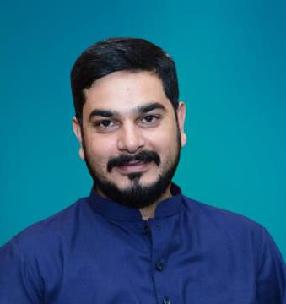 Click here to buy CV Contact:http://www.gulfjobseeker.com/employer/cvdatabaseservice.phpComputer Operator TARGET JOBTarget Job Title: Computer Operator + CCTV Camera Technician + Photostat Machine Operator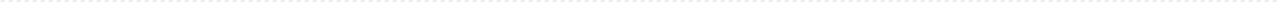 PERSONAL INFORMATIONBirth Date 28 August 1989 (Age: 31)Gender MaleNationality PakistanResidence Country Rawalpindi, PakistanEXPERIENCE (10 YEARS)December 2010 - PresentComputer Operator2010 to dateCompany Industry: TechnicalEducationRole: Administration1/2CCTV Camera TechnicianAt 2017 Al- Syed CCTV Cameras & Computers (Part Time Job)Job Role: Maintenance, Repair, and TechnicianCCTV Camera TechnicianAt 2018 Best Bay CCTV Shop in Gujar Khan (Part Time Job)Job Role: Maintenance, Repair, and TechnicianCCTV Camera TechnicianAt 2020 CCTV Shop in Gujar Khan (Part Time Job)Job Role: Maintenance, Repair, and TechnicianEDUCATIONHigh school or equivalent, INFORMATIONAt Pascal CollegeLocation: PakistanJanuary 2007ProjectsData Entry Operator and photo state Machine operator - 2010 to date.Almost 100 + CCTV Cameras Installed different places at Gujar Khan and Rawalpindi.2/2Location:Rawalpindi, PakistanRawalpindi, PakistanEducation:MatriculationMatriculationLocation:Location:Rawalpindi, PakistanName:Name:Samar Whatsapp No.:Whatsapp No.:+971504753686+971504753686Country:Country:Rawalpindi, PakistanEmail Address:Email Address:Samar-399437@2freemail.com Samar-399437@2freemail.com Samar-399437@2freemail.com Email Address:Email Address: